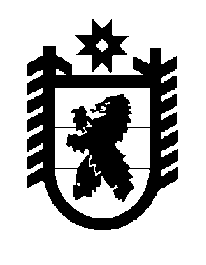 Российская Федерация Республика Карелия    ПРАВИТЕЛЬСТВО РЕСПУБЛИКИ КАРЕЛИЯПОСТАНОВЛЕНИЕот  28 сентября 2018 года № 361-Пг. Петрозаводск О внесении изменений в постановление Правительства 
Республики Карелия от 21 августа 2017 года № 291-ППравительство Республики Карелия п о с т а н о в л я е т:Внести в пункт 1 постановления Правительства Республики Карелия 
от 21 августа 2017 года № 291-П «Об определении случаев осуществления банковского сопровождения контрактов, предметом которых являются поставки товаров, выполнение работ, оказание услуг для обеспечения нужд Республики Карелия»  (Собрание законодательства Республики Карелия, 2017, № 8, ст. 1548) следующие изменения:в подпункте «а» слова «50 миллионов рублей» заменить словами                       «1 миллиард рублей»;в подпункте «б» слова «100 миллионов рублей» заменить словами                       «5 миллиардов рублей».           Глава Республики Карелия 					                  А.О. Парфенчиков